Наименование организации образования: ГКУ "Средняя школа № 5 им.Ахмета Жубанова с ДМЦ"Краткосрочный (поурочный) план по математике № 83Тема: Закрепление таблиц умножения и деления с числами 2-5. Режим дня      Ход урокаРаздел:Раздел 3 В «Умножение и деление. Задачи» «В здоровом теле – здоровый дух»Раздел 3 В «Умножение и деление. Задачи» «В здоровом теле – здоровый дух»ФИО педагогаБорзунова Ксения ГеннадьевнаБорзунова Ксения ГеннадьевнаДата: 23.02.2022г23.02.2022гКласс: 2Количество присутствующих: Количество отсутствующих:Тема урокаЗакрепление таблиц умножения и деления с числами 2-5. Режим дняЗакрепление таблиц умножения и деления с числами 2-5. Режим дняЦели обучения в соответствии 
с учебной программой2.1.2.4**Составлять, знать и применять таблицу умножения на 2; 3; 4; 5.2.5.1.3. Анализировать и решать задачи на: нахождение суммыодинаковых слагаемых; деление по содержанию и на равные части;составлять и решать обратные задачи.2.1.2.4**Составлять, знать и применять таблицу умножения на 2; 3; 4; 5.2.5.1.3. Анализировать и решать задачи на: нахождение суммыодинаковых слагаемых; деление по содержанию и на равные части;составлять и решать обратные задачи.Цели урокаСоставлять, знать и применять таблицу умножения на 2. Анализировать и решать задачи на: нахождение суммы одинаковых слагаемых; деление по содержанию и на равные части; составлять и решать обратные задачи.Составлять, знать и применять таблицу умножения на 2. Анализировать и решать задачи на: нахождение суммы одинаковых слагаемых; деление по содержанию и на равные части; составлять и решать обратные задачи.Этап урока/ ВремяДействия педагогаДействия ученикаОцениваниеРесурсыНачало урока0-3 мин
Создание положительного эмоционального настроя. Добрый день.Каждый день, всегда, везде,На занятиях, в игре,Смело, четко говоримИ тихонечко сидим.Слушаем, запоминаем,Ни минутки не теряемПроверяют рабочее место. Приветствуют учителяСередина урока4-40 мин1. Целеполагание. - Покажите своей посадкой, что вы готовы работать.- Но, чтобы начать работу надо определить тему урока.5 * 2 = 104 * 3 = 125 + 9 = 1412 : 4 = 315 : 5 = 3- Найдите лишний пример.  5+9= 14 (этот пример из таблицы сложения в пределах 20, а остальные из таблицы умножения и деления)- Догадались ли вы, какова тема урока? О чем мы будем говорить на уроке?- Давайте мы её сформулируемТабличное умножение и деление .- Давайте посмотрим, из какой таблицы эти примеры? (таблица умножения и деления на 2, 3, 4, 5).- Чем мы будем делать на уроке?(решать примеры и задачи с использованием знаний таблицы умножения и деления с числами 2, 3, 4, 5.-Сегодня мы закрепим знания таблицы умножения и деления с числами 2,3,4,5.Каллиграфическая минутка.- Ребята, откройте тетради.- Назовите  сегодняшнее  число? - Назовите день недели?  (среда)- Запишите сегодняшнее число в тетради.- На минутке чистописания запишите1 строчку число, которое больше 5 в 3 раза (15)2. Локализация затруднений. Выявление ошибок.Послушайте историю о мальчике Алеше.        Жил-был мальчик Алеша. Были у Алеши мама, папа, две бабушки и тетя. Они его любили-обожали. Поэтому Алеша ложился спать, когда ему хотелось. Спал до полудня. Просыпался. И тетя Лиза тотчас же вливала ему в рот какао.  А обе бабушки протягивали ему пирожное.         У этого мальчика было очень много всяких игрушек.  Целый день он сидел дома только и делал, что играл с ними. А в это время родители делали за сына домашнее задание.         В школу Алеша постоянно опаздывал. И поэтому не мог хорошо учиться. - Что мы можем сказать о Лёше, почему у него ничего не получалось в школе? ( Лёша поздно ложился, долго спал поэтому опаздывал на уроки и не мог хорошо учиться и выполнять задания)- Сегодня на уроке математики мы будем не только быстро и правильно вычислять, но и узнаем, что может сделать каждый из нас, чтобы соблюдать режим дня.- На доске карточки с заданиями выполнив задание на карточке мы можем открыть ее и узнать, что на ней изображено.-Давайте начнём. 3.Актуализация жизненного опыта.  - Карточка № 1. Математический диктант.1. Первое слагаемое 70 второе слагаемое 17, чему равно значение суммы.2. Уменьшаемое 50 вычитаемое 12, найди значение разности.3.  Из чисел 17, 79, 71, 97, (записать на доске) выпиши те, которые меньше, чем 73.4. Сколько метров в 600 см = ______м5. Олжас решил 13 примеров, а Алия 9 примеров. Сколько всего примеров решили дети.-Обменяйтесь тетрадями. Выполним взаимопроверку. За каждый правильный ответ ставим 2б.  - Открываем карточку и это «Рано вставать» 2.  Работа над темой.Карточка № 2 Игра «Эстафета»- На доске 3 столбика примеров. Дети по одному выходят к доске и записывают ответ, передают эстафету следующему.Взаимопроверка по рядам. -Молодцы все ошибки исправили правильно! Давайте откроем карточку «Принимать водные процедуры»Карточка № 3 «Физкульт. Привет»Дважды два равно четыре- руки в боки, ноги шире!Пять ю пять , двадцать пять – ноги руки разминать!Шесть ю два , двенадцать –телом будет наклоняться!Пять ю девять, сорок пять – здесь попрыгаем раз пять!Четыре на два, восемь- сесть за парты вас попросим.- Давайте откроем  карточку. «Делай зарядку. Занимайся спортом»Карточка № 4. «Реши задачи»а)  Для похода в горы собрались 4 команды по 9 человек. Сколько человек собралось в поход?б)  От пристани отошло 7 лодок, по 3 человека в каждой лодке. Сколько всего человек в  семи лодках?в) В парке 30 деревьев посадили в ряды, по 5 в каждом ряду. Сколько получилось рядов?- Открываем 4 карточку «Гулять на свежем воздухе»Карточка №5 «Что под кляксой» Работа в парах.Вместо кляксы нужно вставить число чтоб неравенство было верным.Дети отвечают на вопросыформулируют цель урока.Прописывают число 15Слушают  Высказывают своё мнениеВыполняют в тетради математический диктантОбмениваются работами. Выполняют проверку. Выставляют баллы.Выходят к доске записываю ответ. Передают эстафету другому.Повторяют движения за учителем.Самостоятельное решение задач.Составляют равенства и неравенстваФО «Словесная похвала»Ф.ОРаб.тетКарточки.Конец урока40-45 минИтог урока. Рефлексия.Услышим скоро мы звонокПора заканчивать урок.-Какие тайны урока открывали?-Какие знаки действия мы часто употребляли?-Что для себя взяли с урока?– Какова была цель урока?– Кто смог справиться с ошибками?– Кто не смог этого сделать?– В чем причина ваших ошибок?– Что вам помогло справиться с ошибками?(Алгоритм исправления ошибок, образцы, эталоны длясамопроверки).Предлагает оценить свою работу при помощи смайликовД/З стр 43 №2 Дети отвечают на вопросы.Проводят самооценку работы на уроке.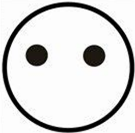 Дети рисуют смайлику рот:Работал отлично, всё понял Работал хорошо, есть ошибки Много ошибокКартинка смайлик